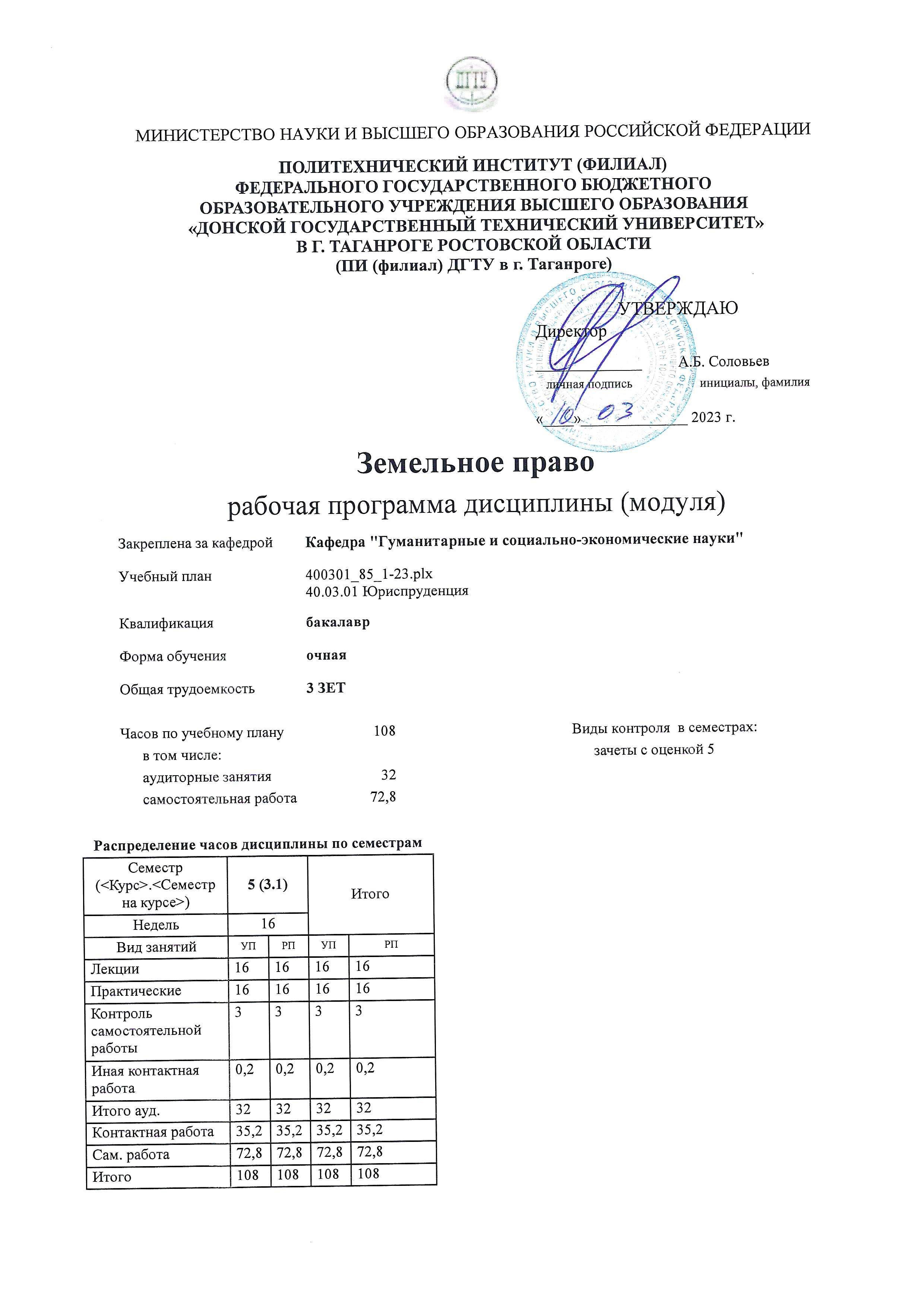 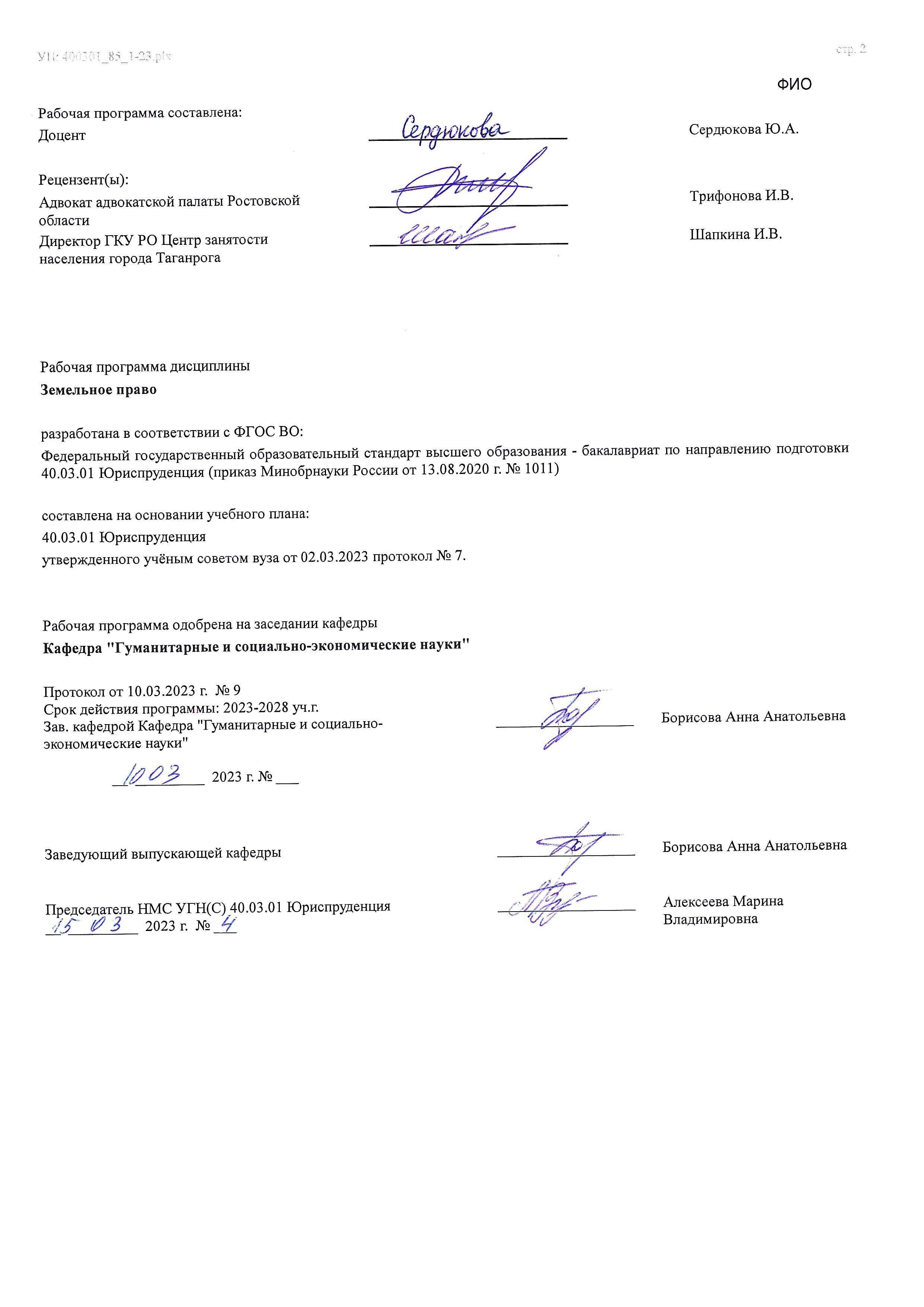 УП: ЛИЦЕЗИР400301_85_1-23.plx	 	  	  	Визирование РП для исполнения в очередном учебном году 	  	  	  Председатель НМС УГН(С) 40.03.01 Юриспруденция  	   __________________ 	 Алексеева Марина  __  _________  ____г. № ___ 	  	Владимировна Рабочая программа по дисциплине «Земельное право» проанализирована и признана актуальной для исполнения в ____ - ____ учебном году. Протокол заседания кафедры «Кафедра "Гуманитарные и социально-экономические науки"» от __  _________  ____г. № ___ Зав. кафедрой   ___________________ 	Борисова Анна Анатольевна __  _________  ____г. № ___  В результате освоения дисциплины (модуля) обучающийся должен 	 	 	 	 	 УП: ЛИЦЕЗИР400301_85_1-23.plx	 	 	 	 	 	 экологическим, природоресурсовым, финансовым. Земельное право как отрасль права и как учебная дисциплина. Понятие земельно-правовых норм. Виды земельно-правовых норм. Понятие земельных правоотношений. Виды земельных правоотношений. Основания возникновения, изменения и прекращения земельных правоотношений. Субъекты земельных правоотношений. Объекты земельных правоотношений. Содержание земельных правоотношений. Понятие, система и виды источников земельного права. Конституционные основы земельного права. Международные договоры Российской Федерации как источники земельного права. Федеральные законы, законы субъектов РФ как источники земельного права. Соотношение федерального и регионального законодательства при регулировании земельных отношений. Акты Президента РФ как источники земельного права. Акты Правительства РФ как источники земельного права. Акты органов исполнительной власти как источники земельного права. Акты органов местного самоуправления как источники земельного права. Ведомственные и локальные акты как источники земельного права. Роль судебной практики в регулировании земельных отношений. 1.4 Охрана земель. Управление в сфере использования и охраны земель Понятие, цели. содержание охраны земель. Использование земель и земельных участков, подвергшихся загрязнению химическими веществами, в том числе радиоактивными, иными веществами и микроорганизмами. Правовое обеспечение сохранения, повышения и восстановления почвенного плодородия земель. Правовое регулирование мелиорации земель. Консервация земель. Рекультивация нарушенных земель. Государственное управление использованием и охраной земель. Полномочия Российской Федерации в области земельных отношений. Передача осуществления полномочий федеральных органов исполнительной власти в области земельных отношений органам исполнительной власти субъектов Российской Федерации Полномочия субъектов Российской Федерации в области земельных отношений. Перераспределение полномочий между органами местного самоуправления и органами государственной власти субъекта Российской Федерации. Полномочия органов местного самоуправления в области земельных отношений Государственное управление использованием и охраной земель. Государственный мониторинг земель. Землеустройство. Организация и порядок проведения землеустройства. Государственный кадастровый учет земельных участков. Государственная регистрация прав на земельные участки. Резервирование земель для государственных или муниципальных нужд. Государственный земельный надзор. Особенности организации и проведения проверок соблюдения требований земельного законодательства. Административное обследование объектов земельных отношений. Муниципальный земельный контроль. Общественный земельный контроль. 1.6 Право собственности и иные вещные права на землю 1. Общая характеристика прав на землю Право собственности на землю. Собственность на землю граждан и юридических лиц. Государственная собственность на землю. Собственность Российской Федерации (федеральная собственность) на землю. Собственность на землю субъектов Российской Федерации. Муниципальная собственность на землю. Нормы Гражданского кодекса (Главы 17 ГК РФ) о праве собственности и других вещных правах на землю. Общие положения ограниченного пользование чужими земельными участками. Право постоянного (бессрочного) пользования земельным участком Право пожизненного наследуемого владения земельным участком Право аренды земельного участка Право ограниченного пользования чужим земельным участком (сервитут, публичный сервитут). 13. Право безвозмездного пользования земельным участком 1.8 Возникновение прав на землю Основания возникновения прав на землю. Документы о правах на земельные участки Ограничения оборотоспособности земельных участков. Переход права на земельный участок при переходе права собственности на здание, сооружение. Основания возникновения права собственности на публичные земельные участки. Основания возникновения права собственности на частные земельные участки. Возникновение права собственности на публичную землю по договору. Возникновение права собственности на публичную землю на основании распорядительного акта. Основания права собственности на частный земельный участок: по договору или иной сделке; по решению суда в силу приобретательной давности; при образовании нового земельного участка; в связи с реорганизацией юридического лица. (КонсПлюс) Предоставление земельных участков, находящихся в государственной или муниципальной собственности (Глава V.1 ЗК РФ). Обмен земельного участка, находящегося в государственной или муниципальной собственности, на земельный участок, находящийся в частной собственности (Глава V.2 ЗК РФ). Установление сервитута в отношении земельного участка, находящегося в государственной или муниципальной собственности (Глава V.3 ЗК РФ). Перераспределение земель и (или) земельных участков, находящихся в государственной или муниципальной собственности, между собой и таких земель и (или) земельных участков и земельных участков, находящихся в частной собственности (Глава V.4 ЗК РФ). Безвозмездная передача земельных участков, находящихся в федеральной собственности, в муниципальную собственность или в собственность субъектов Российской Федерации (Глава V.5 ЗК РФ). Использование земель или земельных участков, находящихся в государственной или муниципальной собственности, без предоставления земельных участков и установления сервитута, публичного сервитута (Глава V.6 ЗК РФ). Установление публичного сервитута в отдельных целях (Глава V.7 ЗК РФ). Права и обязанности собственников земельных участков, землепользователей, землевладельцев и арендаторов земельных участков при использовании земельных участков (Глава VI ЗК РФ). 1.10 Правовое регулирование сделок с землей Понятие и общая характеристика сделок (договоров) с земельными участками. Виды и формы сделок с земельными участками. Ограничение сделок с земельными участками. Договор купли-продажи земельного участка. Договор аренды земельного участка. Договор безвозмездного пользования земельным участком. Договор залога (ипотеки) земельного участка. Договор дарения земельного участка. Договор ренты или пожизненного содержания с иждивением в отношении земельного участка. Наследование земельных участков и прав на земельные участки по закону и завещанию. Договор доверительного управления земельным участком. Сделки с земельными участками из земель сельскохозяйственного назначения. Сделки с долями в праве общей собственности на земельные участки. 1.12 Ограничение и прекращение прав на землю Основания прекращения права собственности на земельный участок. Основания прекращения права постоянного (бессрочного) пользования земельным участком, права пожизненного наследуемого владения земельным участком. Основания прекращения аренды земельного участка. Основания прекращения права безвозмездного пользования земельным участком. Основания прекращения сервитута. Основания изъятия земельных участков для государственных или муниципальных нужд. Конфискация земельного участка. Реквизиция земельного участка. Условия и порядок отчуждения земельного участка. Условия и порядок отказа лица от права на земельный участок. Порядок изъятия земельного участка, предоставленного на праве пожизненного наследуемого владения, праве постоянного (бессрочного) пользования, ввиду неиспользования земельного участка по целевому назначению или использования земельного участка с нарушением законодательства Российской Федерации. Порядок отчуждения земельного участка, находящегося в частной собственности, в случае его изъятия в связи с неиспользованием такого земельного участка по целевому назначению или использованием такого земельного участка с нарушением законодательства Российской Федерации. Ограничение прав на землю. Ограничения прав на землю в связи с резервированием земель для государственных или муниципальных нужд (Глава VII ЗК РФ). Порядок изъятия земельных участков для государственных или муниципальных нужд (Глава VII.1). Возмещение убытков при ухудшении качества земель, ограничении прав собственников земельных участков, землепользователей, землевладельцев и арендаторов земельных участков, правообладателей расположенных на земельных участках объектов недвижимости (Глава VIII). 2.2 Защита прав на землю и рассмотрение земельных споров. Ответственность за нарушение земельного законодательства Защита прав на землю и рассмотрение земельных споров. Юрисдикционная и неюрисдикционная формы защиты земельных прав. Способы защиты. Понятие и общая характеристика защиты земельных прав граждан и юридических лиц. Признание права на земельный участок. Восстановление положения, существовавшего до нарушения права на земельный участок, и пресечение действий, нарушающих право на земельный участок или создающих угрозу его нарушения. Признание недействительным акта исполнительного органа государственной власти или акта органа местного самоуправления. Возмещение убытков. Досудебный и судебный порядок защиты земельных прав. Рассмотрение земельных споров. Основания и порядок обжалования решений по земельным спорам. Нормы Гражданского кодекса (Главы 20 ГК РФ) о защите права собственности и других вещных прав. Виндикационные и негаторные иски в отношении земельных участков. Ответственность за правонарушения в области охраны и использования земель. Общая характеристика юридической ответственности за земельные правонарушения. Особенности уголовной ответственности за земельные преступления. Особенности административной ответственности за земельные правонарушения. Особенности гражданско-правовой ответственности за земельные правонарушения. Особенности дисциплинарной и материальной ответственности за земельные правонарушения. Возмещение вреда, причиненного земельными правонарушениями. 2.4 Правовой режим земель разных категорий Земли сельскохозяйственного назначения. Понятие и состав земель сельскохозяйственного назначения. Использование земель сельскохозяйственного назначения. Особенности использования сельскохозяйственных угодий. Фонд перераспределения земель. Земли населенных пунктов. Понятие земель населенных пунктов и понятие границ населенных пунктов. Порядок установления или изменения границ населенных пунктов. Состав земель населенных пунктов и зонирование территорий. Земли промышленности, энергетики, транспорта, связи, радиовещания, телевидения, информатики, земли для обеспечения космической деятельности, земли обороны, безопасности и земли иного специального назначения. Состав земель промышленности, энергетики, транспорта, связи, радиовещания, телевидения, информатики, земель для обеспечения космической деятельности, земель обороны, безопасности и земель иного специального назначения. Земли промышленности. Земли энергетики. Земли транспорта. Земли связи, радиовещания, телевидения, информатики. Земли для обеспечения космической деятельности. Земли обороны и безопасности Земли особо охраняемых территорий и объектов. Понятие и состав земель особо охраняемых территорий. Земли особо охраняемых природных территорий. Земли лечебно- оздоровительных местностей и курортов. Земли природоохранного назначения. Земли рекреационного назначения. Земли историко-культурного назначения. Особо ценные земли. Земли лесного фонда, земли водного фонда и земли запаса. Земли лесного фонда. Земли водного фонда. Земли запаса. Зоны с особыми условиями использования территорий. Цели установления зон с особыми условиями использования территорий. Виды зон с особыми условиями использования территорий. Установление, изменение, прекращение существования зон с особыми условиями использования территорий. Последствия установления, изменения, прекращения существования зон с особыми условиями использования территорий. Демо-версия тестовых заданий: Конституция РФ определяет, что земля и другие природные ресурсы используются и охраняются как: а) достояние государства и народов, проживающих на ее территории; б) достояние субъектов Федерации и народов, проживающих на их территории; в) достояние муниципальных образований и населения, проживающего на их территории; г) затрудняюсь ответить. Принцип единства судьбы земельных участков и прочно связанных с ними объектов означает: а) при переходе права собственности на здание, строение, сооружение, находящиеся на чужом земельном участке к другому лицу, оно приобретает право на использование соответствующей части земельного участка; б) покупателю одновременно с передачей права собственности на здание, строение и сооружение передаются права на земельный участок, необходимый для ее использования; в) когда продавец является собственником земельного участка, на котором находится продаваемая недвижимость, покупателю передается право собственности на земельный участок, занятый такой недвижимостью и необходимый для ее использования, если иное не предусмотрено законом; г) все прочно связанные с земельными участками объекты следуют судьбе земельных участков, за исключением случаев, установленных федеральными законами. Нормы земельного права, содержащиеся в других федеральных законах, законах субъектов Российской Федерации, должны соответствовать: а) Конституции РФ; б) Земельному кодексу РФ; в) Гражданскому кодексу РФ; г) Законам и нормативным актам субъектов Российской Федерации. Вопросы для промежуточной аттестации: Понятие, предмет и система земельного права. История правового регулирования земельных правоотношений в России (земельная реформа 1861 года, реформы П. А. Столыпина (1906-1917), земельное законодательство советского периода (1917-1990), современная земельная реформа). Методы (административно-правовой и гражданско-правовой) и принципы правового регулирования земельных отношений. Принцип единства судьбы земельных участков и прочно связанных с ним объектов. Земельные правовые нормы и земельные правоотношения: понятие, виды. Субъекты, их полномочия и объекты земельных правоотношений. Состав земель в Российской Федерации. Отнесение земель к категориям, перевод их из одной категории в другую. Образование земельных участков. Образование земельных участков из земель или земельных участков, находящихся в государственной или муниципальной собственности. Раздел земельного участка. Выдел земельного участка. Объединение земельных участков. Перераспределение земельных участков. Возникновение и сохранение прав, обременений (ограничений) на образуемые и измененные земельные участки. Требования к образуемым и измененным земельным участкам. Схема расположения земельного участка или земельных участков на кадастровом плане территории. Федеральная служба государственной регистрации, кадастра и картографии (Росреестр). Государственный мониторинг земель. Землеустройство. Организация и порядок проведения землеустройства. Государственный кадастровый учет земельных участков и государственная регистрация прав на земельные участки в соответствии с Федеральным законом «О государственной регистрации недвижимости». Резервирование земель для государственных или муниципальных нужд. Государственный земельный надзор. Особенности организации и проведения проверок соблюдения требований земельного законодательства. Административное обследование объектов земельных отношений. Муниципальный земельный контроль. Общественный земельный контроль. Цели и содержание охраны земель. Использование земель и земельных участков, подвергшихся загрязнению химическими веществами, в том числе радиоактивными, иными веществами и микроорганизмами. Правовое обеспечение рекультивации и консервации нарушенных земель в соответствии с Постановлением Правительства РФ от 10.07.2018 № 800 «О проведении рекультивации и консервации земель». Право собственности на землю. Собственность на землю граждан и юридических лиц. Государственная собственность на землю. Собственность Российской Федерации (федеральная собственность) на землю. Собственность на землю субъектов Российской Федерации. Муниципальная собственность на землю. Нормы Гражданского кодекса (Гл. 17 ГК РФ) о праве собственности и других вещных правах на землю. Аренда земельных участков. Право ограниченного пользования чужим земельным участком (сервитут, публичный сервитут). Безвозмездное пользование земельными участками. Основания возникновения прав на землю. Документы о правах на земельные участки. Оборотоспособность земель в Российской Федерации. Ограничения оборотоспособности земельных участков. Переход права на земельный участок при переходе права собственности на здание, сооружение. Особенности купли- продажи земельных участков. Предоставление земельных участков, находящихся в государственной или муниципальной собственности. Обмен земельного участка, находящегося в государственной или муниципальной собственности, на земельный участок, находящийся в частной собственности. Установление сервитута в отношении земельного участка, находящегося в государственной или муниципальной собственности. Перераспределение земель и (или) земельных участков, находящихся в государственной или муниципальной собственности, между собой и таких земель и (или) земельных участков и земельных участков, находящихся в частной собственности. Безвозмездная передача земельных участков, находящихся в федеральной собственности, в муниципальную собственность или в собственность субъектов Российской Федерации. Использование земель или земельных участков, находящихся в государственной или муниципальной собственности, без предоставления земельных участков и установления сервитута, публичного сервитута. Установление публичного сервитута в отдельных целях. Права и обязанности собственников земельных участков, землепользователей, землевладельцев и арендаторов земельных участков при использовании земельных участков. Основания прекращения права собственности на земельный участок. Основания прекращения права постоянного (бессрочного) пользования земельным участком, права пожизненного наследуемого владения земельным участком. Основания прекращения аренды земельного участка. Основания прекращения права безвозмездного пользования земельным участком. Основания прекращения сервитута. Основания изъятия земельных участков для государственных или муниципальных нужд. Конфискация и реквизиция земельного участка. Условия и порядок отчуждения земельного участка. Условия и порядок отказа лица от права на земельный участок. Порядок изъятия земельного участка, предоставленного на праве пожизненного наследуемого владения, праве постоянного (бессрочного) пользования, ввиду неиспользования земельного участка по целевому назначению или использования земельного участка с нарушением законодательства Российской Федерации. Порядок отчуждения земельного участка, находящегося в частной собственности, в случае его изъятия в связи с неиспользованием такого земельного участка по целевому назначению или использованием такого земельного участка с нарушением законодательства Российской Федерации. Ограничение прав на землю. Ограничения прав на землю в связи с резервированием земель для государственных или муниципальных нужд. Порядок изъятия земельных участков для государственных или муниципальных нужд. Возмещение убытков при ухудшении качества земель, ограничении прав собственников земельных участков, землепользователей, землевладельцев и арендаторов земельных участков, правообладателей расположенных на земельных участках объектов недвижимости. Понятие и общая характеристика сделок (договоров) с земельными участками. Виды и формы сделок с земельными участками. Ограничение сделок с земельными участками. Договор купли-продажи земельного участка. Договор аренды земельного участка. Договор безвозмездного срочного пользования земельным участком. Договор залога (ипотеки) земельного участка. Договор дарения земельного участка. Договор ренты или пожизненного содержания с иждивением в отношении земельного участка. Наследование земельных участков и прав на земельные участки по закону и завещанию. Договор доверительного управления земельным участком. Особенности сделок с земельными долями. Приватизация земельного участка. Платность использования земли. Оценка земли. Правовые основы взимания земельного налога и арендной платы. Защита прав на землю (понятие и общая характеристика защиты земельных прав граждан и юридических лиц; признание права на земельный участок; восстановление положения, существовавшего до нарушения права на земельный участок, и пресечение действий, нарушающих право на земельный участок или создающих угрозу его нарушения; признание недействительным акта исполнительного органа государственной власти или акта органа местного самоуправления; возмещение убытков). Рассмотрение земельных споров в соответствии с АПК РФ, ГПК РФ, Федеральным законом от 24.07.2002 N 102-ФЗ «О третейских судах в Российской Федерации». Нормы Гражданского кодекса РФ (Главы 20 ГК РФ) о защите права собственности и других вещных прав. Общая характеристика юридической ответственности за земельные правонарушения. Административная и уголовная ответственность за земельные правонарушения. Гражданско-правовая ответственность за земельные правонарушения. Дисциплинарная и материальная ответственность за земельные правонарушения. Возмещение вреда, причиненного земельными правонарушениями. Понятие и состав земель сельскохозяйственного назначения. Использование земель сельскохозяйственного назначения. Особенности использования сельскохозяйственных угодий. Фонд перераспределения земель. Понятие земель населенных пунктов и понятие границ населенных пунктов. Порядок установления или изменения границ населенных пунктов. Состав земель населенных пунктов и зонирование территорий. Состав земель промышленности, энергетики, транспорта, связи, радиовещания, телевидения, информатики, земель для обеспечения космической деятельности, земель обороны, безопасности и земель иного специального назначения. Земли промышленности. Земли энергетики. Земли транспорта. Земли связи, радиовещания, телевидения, информатики. Земли для обеспечения космической деятельности. Земли обороны и безопасности. Земли особо охраняемых природных территорий. Земли лечебно-оздоровительных местностей и курортов. Земли природоохранного назначения. Земли рекреационного назначения. Земли историко-культурного назначения. Особо ценные земли. Земли лесного фонда. Использование, защита, охрана лесов. Современное состояние и проблемы лесного законодательства России. Ответственность за правонарушения в области лесных отношений. Леской кодекс РФ. Земли водного фонда. Использование, защита, охрана водных объектов. Современное состояние и проблемы лесного законодательства России. Ответственность за правонарушения в области лесных отношений. Водный кодекс РФ. Земли запаса и их отличие от фонда перераспределения земель. Цели установления зон с особыми условиями использования территорий. Виды зон с особыми условиями УП: ЛИЦЕЗИР400301_85_1-23.plx1. ЦЕЛИ ОСВОЕНИЯ ДИСЦИПЛИНЫ (МОДУЛЯ) 1. ЦЕЛИ ОСВОЕНИЯ ДИСЦИПЛИНЫ (МОДУЛЯ) 1.1 изучение основных земельно-правовых институтов, действующего законодательства, регулирующего земельные отношения, и практики его применения. 2. МЕСТО ДИСЦИПЛИНЫ (МОДУЛЯ) В СТРУКТУРЕ ОБРАЗОВАТЕЛЬНОЙ ПРОГРАММЫ 2. МЕСТО ДИСЦИПЛИНЫ (МОДУЛЯ) В СТРУКТУРЕ ОБРАЗОВАТЕЛЬНОЙ ПРОГРАММЫ 2. МЕСТО ДИСЦИПЛИНЫ (МОДУЛЯ) В СТРУКТУРЕ ОБРАЗОВАТЕЛЬНОЙ ПРОГРАММЫ 2. МЕСТО ДИСЦИПЛИНЫ (МОДУЛЯ) В СТРУКТУРЕ ОБРАЗОВАТЕЛЬНОЙ ПРОГРАММЫ Цикл (раздел) ОП: Цикл (раздел) ОП: Цикл (раздел) ОП: Б1.О 2.1 Требования к предварительной подготовке обучающегося: Требования к предварительной подготовке обучающегося: Требования к предварительной подготовке обучающегося: 2.1.1 Гражданский процесс Гражданский процесс Гражданский процесс 2.1.2 Гражданское право Гражданское право Гражданское право 2.1.3 Гражданский процесс Гражданский процесс Гражданский процесс 2.1.4 Гражданское право Гражданское право Гражданское право 2.2 Дисциплины (модули) и практики, для которых освоение данной дисциплины (модуля) необходимо как предшествующее: Дисциплины (модули) и практики, для которых освоение данной дисциплины (модуля) необходимо как предшествующее: Дисциплины (модули) и практики, для которых освоение данной дисциплины (модуля) необходимо как предшествующее: 2.2.1 Жилищное право Жилищное право Жилищное право 2.2.2 Наследственное право Наследственное право Наследственное право 2.2.3 Жилищное право Жилищное право Жилищное право 2.2.4 Наследственное право Наследственное право Наследственное право 3. КОМПЕТЕНЦИИ ОБУЧАЮЩЕГОСЯ, ФОРМИРУЕМЫЕ В РЕЗУЛЬТАТЕ ОСВОЕНИЯ ДИСЦИПЛИНЫ (МОДУЛЯ) 3. КОМПЕТЕНЦИИ ОБУЧАЮЩЕГОСЯ, ФОРМИРУЕМЫЕ В РЕЗУЛЬТАТЕ ОСВОЕНИЯ ДИСЦИПЛИНЫ (МОДУЛЯ) 3. КОМПЕТЕНЦИИ ОБУЧАЮЩЕГОСЯ, ФОРМИРУЕМЫЕ В РЕЗУЛЬТАТЕ ОСВОЕНИЯ ДИСЦИПЛИНЫ (МОДУЛЯ) 3. КОМПЕТЕНЦИИ ОБУЧАЮЩЕГОСЯ, ФОРМИРУЕМЫЕ В РЕЗУЛЬТАТЕ ОСВОЕНИЯ ДИСЦИПЛИНЫ (МОДУЛЯ) ОПК-4: Способен профессионально толковать нормы праваОПК-4: Способен профессионально толковать нормы праваОПК-4: Способен профессионально толковать нормы праваОПК-4: Способен профессионально толковать нормы праваОПК-4.4: Осуществляет профессиональное толкование норм земельного права, регламентирующих общественные отношения, связанные с распределением, использованием и охраной земель, с целью их реализации в процессе осуществления профессиональной деятельности ОПК-4.4: Осуществляет профессиональное толкование норм земельного права, регламентирующих общественные отношения, связанные с распределением, использованием и охраной земель, с целью их реализации в процессе осуществления профессиональной деятельности ОПК-4.4: Осуществляет профессиональное толкование норм земельного права, регламентирующих общественные отношения, связанные с распределением, использованием и охраной земель, с целью их реализации в процессе осуществления профессиональной деятельности ОПК-4.4: Осуществляет профессиональное толкование норм земельного права, регламентирующих общественные отношения, связанные с распределением, использованием и охраной земель, с целью их реализации в процессе осуществления профессиональной деятельности Знать: Знать: Знать: Знать: Уровень 1 Уровень 1 виды и основные приемы толкования правовых норм виды и основные приемы толкования правовых норм Уровень 2 Уровень 2 сущность и содержание основных понятий, категорий, институтов, правовых статусов субъектов правоотношений сфере земельного права сущность и содержание основных понятий, категорий, институтов, правовых статусов субъектов правоотношений сфере земельного права Уровень 3 Уровень 3 судебную практику по вопросам разрешения земельных споров судебную практику по вопросам разрешения земельных споров Уметь: Уметь: Уметь: Уметь: Уровень 1 Уровень 1 анализировать юридические факты и возникающие в связи с ними правовые отношения в сфере земельного права анализировать юридические факты и возникающие в связи с ними правовые отношения в сфере земельного права Уровень 2 Уровень 2 анализировать, толковать и правильно применять правовые нормы в сфере анализировать, толковать и правильно применять правовые нормы в сфере Уровень 3 Уровень 3 анализировать практику применения норм земельного законодательства анализировать практику применения норм земельного законодательства Владеть: Владеть: Владеть: Владеть: Уровень 1 Уровень 1 Навыками анализа правоприменительной практики в сфере земельного права Навыками анализа правоприменительной практики в сфере земельного права Уровень 2 Уровень 2 навыками различных видов толкования правовых норм в сфере земельных правоотношений навыками различных видов толкования правовых норм в сфере земельных правоотношений Уровень 3 Уровень 3 навыками совершения иных действий, связанных с обеспечением законности, правопорядка, безопасности личности, общества и государства навыками совершения иных действий, связанных с обеспечением законности, правопорядка, безопасности личности, общества и государства 3.1 Знать: 3.1.1 понятие земельных правоотношений; предмет, метод, источники земельного права; систему земельного законодательства; формы реализации права граждан и юридических лиц на земельные участки; правовое регулирование предоставления земель различного фонда, приобретения земельных участков в собственность, аренду, безвозмездное пользование; правовое регулирование пользования земельными участками; наличие льгот для граждан, юридических лиц; правила судебной защиты нарушенных прав 3.2 Уметь: 3.2.1 анализировать, толковать и правильно применять правовые нормы; толковать и применять законы и другие нормативные акты в области земельного права РФ; принимать решения и совершать юридические действия в точном соответствии с законом; применять знания, полученные при изучении земельного права РФ при освоении других отраслей права ;  анализировать правовое содержание институтов земельного права и законодательства, их 3.2.2 особенности, содержание правовых актов земельного законодательства и применять их положения на практике; 3.3 Владеть: 3.3.1 применения норм законодательства для регулирования отношений по реализации имущественных и личных неимущественных прав граждан, навыками решения практических заданий; Интернет– ресурсами, справочно- правовыми системами КонсультантПлюс, Гарант и др.; использовать нормативные правовые документы при решении задач, связанных с профессиональной деятельностью 4. СТРУКТУРА И СОДЕРЖАНИЕ ДИСЦИПЛИНЫ (МОДУЛЯ) 4. СТРУКТУРА И СОДЕРЖАНИЕ ДИСЦИПЛИНЫ (МОДУЛЯ) 4. СТРУКТУРА И СОДЕРЖАНИЕ ДИСЦИПЛИНЫ (МОДУЛЯ) 4. СТРУКТУРА И СОДЕРЖАНИЕ ДИСЦИПЛИНЫ (МОДУЛЯ) 4. СТРУКТУРА И СОДЕРЖАНИЕ ДИСЦИПЛИНЫ (МОДУЛЯ) 4. СТРУКТУРА И СОДЕРЖАНИЕ ДИСЦИПЛИНЫ (МОДУЛЯ) 4. СТРУКТУРА И СОДЕРЖАНИЕ ДИСЦИПЛИНЫ (МОДУЛЯ) 4. СТРУКТУРА И СОДЕРЖАНИЕ ДИСЦИПЛИНЫ (МОДУЛЯ) Код занятия Наименование разделов и тем /вид занятия/ Семестр / Курс Часов Компетен- ции Литература Интер акт. Примечание Раздел 1. Общая часть 1.1 Земельное право в системе российского права /Лек/ 5 2  ОПК-4.4Л1.1 Л1.2 Л1.3Л2.1 Л2.2Л3.1 Э1 0 1.2 Земельное право в системе российского права /Пр/ 5 2  ОПК-4.4Л1.1 Л1.2 Л1.3Л2.1 Л2.2Л3.1 Э1 0 1.3 Охрана земель. Управление в сфере использования и охраны земель. Плата за землю /Лек/ 5 2  ОПК-4.4Л1.1 Л1.2 Л1.3Л2.1 Л2.2Л3.1 Э1 0 1.4 Охрана земель. Управление в сфере использования и охраны земель. Плата за землю /Пр/ 5 2  ОПК-4.4Л1.1 Л1.2 Л1.3Л2.1 Л2.2Л3.1 Э1 0 1.5 Право собственности и иные вещные права на землю  /Лек/ 5 2  ОПК-4.4Л1.1 Л1.2 Л1.3Л2.1 Л2.2Л3.1 Э1 0 1.6 Право собственности и иные вещные права на землю  /Пр/ 5 2  ОПК-4.4Л1.1 Л1.2 Л1.3Л2.1 Л2.2Л3.1 Э1 0 1.7 Возникновение прав на землю. /Лек/ 5 2  ОПК-4.4Л1.1 Л1.2 Л1.3Л2.1 Л2.2Л3.1 Э1 0 1.8 Возникновение прав на землю. /Пр/ 5 2  ОПК-4.4Л1.1 Л1.2 Л1.3Л2.1 Л2.2Л3.1 Э1 0 1.9 Правовое регулирование сделок с землей   /Лек/ 5 2  ОПК-4.4Л1.1 Л1.2 Л1.3Л2.1 Л2.2Л3.1 Э1 0 1.10 Правовое регулирование сделок с землей   /Пр/ 5 2  ОПК-4.4Л1.1 Л1.2 Л1.3Л2.1 Л2.2Л3.1 Э1 0 1.11 Ограничение и прекращение прав на землю   /Лек/ 5 2  ОПК-4.4Л1.1 Л1.2 Л1.3Л2.1 Л2.2Л3.1 Э1 0 1.12 Ограничение и прекращение прав на землю /Пр/ 5 2  ОПК-4.4Л1.1 Л1.2 Л1.3Л2.1 Л2.2Л3.1 Э1 0 1.13 Защита прав на землю и рассмотрение земельных споров. Ответственность за нарушение земельного законодательства /Лек/ 5 2  ОПК-4.4Л1.1 Л1.2 Л1.3Л2.1 Л2.2Л3.1 0 1.14 Защита прав на землю и рассмотрение земельных споров. Ответственность за нарушение земельного законодательства /Пр/ 5 2  ОПК-4.4Л1.1 Л1.2 Л1.3Л2.1 Л2.2Л3.1 0 1.15 Подготовка к практическим занятиям по темам раздела /Ср/ 5 12  ОПК-4.4Л1.1 Л1.2 Л1.3Л2.1 Л2.2Л3.1 Э1 0 1.16 Выполнение контрольной работы /Ср/ 5 10  ОПК-4.4Л1.1 Л1.2 Л1.3Л2.1 Л2.2Л3.1 Э1 0 1.17 Подготовка к мероприятиям промежуточного контроля /Ср/ 5 10,8  ОПК-4.4Л1.1 Л1.2 Л1.3Л2.1 Л2.2Л3.1 Э1 0 1.18 Усвоение текущего учебного материала /Ср/ 5 10  ОПК-4.4Л1.1 Л1.2 Л1.3Л2.1 Л2.2Л3.1 Э1 0 Раздел 2. Особенная  часть 2.1 Правовой режим земель разных категорий (земли сельскохозяйственного назначения; земли населенных пунктов; земли промышленности и иного специального назначения; земли особо охраняемых территорий и объектов; земли лесного фонда; земли водного фонда и земли запаса; зоны с особыми условиями использования территорий) /Лек/ 5 2  ОПК-4.4Л1.1 Л1.2 Л1.3Л2.1 Л2.2Л3.1 Э1 0 2.2 Правовой режим земель разных категорий (земли сельскохозяйственного назначения; земли населенных пунктов; земли промышленности и иного специального назначения; земли особо охраняемых территорий и объектов; земли лесного фонда; земли водного фонда и земли запаса; зоны с особыми условиями использования территорий) /Пр/ 5 2  ОПК-4.4Л1.1 Л1.2 Л1.3Л2.1 Л2.2Л3.1 Э1 0 2.3 Подготовка к практическому занятию по темам раздела /Ср/ 5 10  ОПК-4.4Л1.1 Л1.2 Л1.3Л2.1 Л2.2Л3.1 Э1 0 2.4 Подготовка к мероприятиям текущего контроля /Ср/ 5 10  ОПК-4.4Л1.1 Л1.2 Л1.3Л2.1 Л2.2Л3.1 Э1 0 2.5 Подготовка к мероприятиям промежуточного контроля  /Ср/ 5 10  ОПК-4.4Л1.1 Л1.2 Л1.3Л2.1 Л2.2Л3.1 Э1 0 2.6 Прием зачета /ИКР/ 5 0,2  ОПК-4.4Л1.1 Л1.2 Л1.3Л2.1 Л2.2Л3.1 Э1 0 5. ОЦЕНОЧНЫЕ МАТЕРИАЛЫ (ОЦЕНОЧНЫЕ СРЕДСТВА) для текущего контроля успеваемости, промежуточной аттестации по итогам освоения дисциплины 5.1. Контрольные вопросы и задания Вопросы для текущего контроля (устного опроса): 1.2 Земельное право в системе российского права Предмет земельного права — общественные земельные отношения. Понятие и особенности земельных отношений как предмета земельного права. Признаки земельного права. Объекты земельных отношений. Субъекты земельных отношений. Методы правового регулирования земельных отношений. Принципы земельного права. Система земельного права. Соотношение земельного права с иными отраслями права: конституционным, административным, гражданским, использования территорий. Установление, изменение, прекращение существования зон с особыми условиями использования территорий. Последствия установления, изменения, прекращения существования зон с особыми условиями использования территорий. 100. Особенности возмещения убытков при ограничении прав в связи с установлением, изменением зон с особыми условиями использования территорий. 5.2. Темы письменных работ Тематика рефератов: 1.2 Земельное право в системе российского права Понятие земельного права как отрасли российского права. Методы правового регулирования в земельном праве. Классификация принципов земельного права. Соотношение земельного права с другими отраслями права. 1.4 Охрана земель. Управление в сфере использования и охраны земель Компетенция Российской Федерации, субъектов Российской Федерации и муниципальных образований в сфере использования и охраны земель. Государственная регистрация прав на землю и сделок с земельными участками. Обязательность требований по государственной регистрации и случаи, не требующие обязательной регистрации. Перевод земель и земельных участков из одной категории в другую. Требования к ходатайствам о переводе земель или земельных участков из одной категории в другую. Органы, принимающие решения о переводе земель или земельных участков из одной категории в другую. 1.6 Право собственности и иные вещные права на землю Понятие собственности как экономической и правовой категории. Содержание права собственности. Формы и виды права собственности. Виды вещных прав. 1.8 Возникновение прав на землю Институт ограничения оборотоспособности. Понятие земель, изъятых из оборота и ограниченных в обороте. Запреты на приватизацию земель для иностранных физических и юридических лиц и лиц без гражданства. Классификация оснований возникновения права собственности на землю. 1.10 Правовое регулирование сделок с землей 1. Понятие земельно-правовых сделок. Классификация земельно-правовых сделок: Земельно-правовые сделки, влекущие за собой смену собственника земельного участка (сделки купли-продажи земельных участков, земельных долей, обмена земельных участков и земельных долей, дарения земельного участка, а также договоры купли-продажи земельной недвижимости собственниками приватизированных предприятий, наследование земельных участков и земельных долей). Земельно-правовые сделки, не сопровождающиеся сменой собственника земельного участка (аренда, залог, ипотека). Содержание права собственности. 1.12 Ограничение и прекращение прав на землю Классификация оснований ограничения и прекращения права собственности на землю. События как основания прекращения прав на земельный участок. Правомерные действия субъектов земельных правоотношений как основания прекращения прав на земельные участки. Неправомерные действия субъектов земельных правоотношений как основания прекращения прав на земельные участки. Принудительные основания прекращения прав на земельные участки. Изъятие, в том числе путем выкупа, земельных участков для государственных или муниципальных нужд. 2.2 Защита прав на землю и рассмотрение земельных споров. Ответственность за нарушение земельного законодательства Признание права на земельный участок. Восстановление положения, существовавшего до нарушения права на земельный участок, и пресечение действий, нарушающих право на земельный участок или создающих угрозу его нарушения. Признание недействительным акта исполнительного органа государственной власти или акта органа местного самоуправления. Возмещение убытков. Рассмотрение земельных споров. Ответственность за нарушение земельного законодательства. 2.4 Правовой режим земель разных категорий Дайте характеристику следующим видам земель: 1) земли сельскохозяйственного назначения; 2) земли населенных пунктов; 3) земли промышленности, энергетики, транспорта, связи, радиовещания, телевидения, информатики, земли для обеспечения космической деятельности, земли обороны, безопасности и земли иного специального назначения; 4) земли особо охраняемых территорий и объектов; 5) земли лесного фонда; 6) земли водного фонда; 7) земли запаса. Кейсы представлены по темам дисциплины в приложении. 5.3. Оценочные материалы (оценочные средства) Материалы оценочных средств представлены в Приложении к РПД 5.4. Перечень видов оценочных средств Перечень тем докладов, тестовые задания, кейсы, перечень вопросов для текущего контроля ( устного опроса), перечень вопросов для проведения промежуточного контроля 6. УЧЕБНО-МЕТОДИЧЕСКОЕ И ИНФОРМАЦИОННОЕ ОБЕСПЕЧЕНИЕ ДИСЦИПЛИНЫ (МОДУЛЯ) 6. УЧЕБНО-МЕТОДИЧЕСКОЕ И ИНФОРМАЦИОННОЕ ОБЕСПЕЧЕНИЕ ДИСЦИПЛИНЫ (МОДУЛЯ) 6. УЧЕБНО-МЕТОДИЧЕСКОЕ И ИНФОРМАЦИОННОЕ ОБЕСПЕЧЕНИЕ ДИСЦИПЛИНЫ (МОДУЛЯ) 6. УЧЕБНО-МЕТОДИЧЕСКОЕ И ИНФОРМАЦИОННОЕ ОБЕСПЕЧЕНИЕ ДИСЦИПЛИНЫ (МОДУЛЯ) 6. УЧЕБНО-МЕТОДИЧЕСКОЕ И ИНФОРМАЦИОННОЕ ОБЕСПЕЧЕНИЕ ДИСЦИПЛИНЫ (МОДУЛЯ) 6.1. Рекомендуемая литература 6.1. Рекомендуемая литература 6.1. Рекомендуемая литература 6.1. Рекомендуемая литература 6.1. Рекомендуемая литература 6.1.1. Основная литература 6.1.1. Основная литература 6.1.1. Основная литература 6.1.1. Основная литература 6.1.1. Основная литература Авторы, составители Заглавие Издательство, год Количество Л1.1 Волкова Н. А., Амаглобели Н. Д., Соболь И. А., Кодолов В. А., Горелик А. П., Агибалова А. П., Яковлев А. А., Анохин С. А., Березко О. В., Левкина Е. С., Петюкова О. Н., Герасимов А. В., Соболь И. А., Волкова Н. А., Чубуков Г. В. Земельное право: Учебник для самостоятельной работы студентов юридических вызов, обучающихся по дистанционной форме образования https://www.iprbookshop.ru/109233.html? replacement=1 Москва: ЮНИТИ-ДАНА, 2019 ЭБС Л1.2 Волкова Т. В., Гребенников А. И., Королев С. Ю., Чмыхало Е. Ю., Пандаков К. Г. Земельное право: Учебное пособие http://www.iprbookshop.ru/75223.html Москва: Дашков и К, Ай Пи Эр Медиа, 2018 ЭБС Л1.3 Лисина Н.Л. Земельное право: ПРАКТИКУМ https://e.lanbook.com/book/122003 Кемеровский государственный университет, 2018 ЭБС 6.1.2. Дополнительная литература 6.1.2. Дополнительная литература 6.1.2. Дополнительная литература 6.1.2. Дополнительная литература 6.1.2. Дополнительная литература Авторы, составители Заглавие Издательство, год Количество Л2.1 Волкова Н. А., Соболь И. А., Соболь И. А., Волкова Н. А., Чубуков Г. В. Земельное право: Учебник для самостоятельной работы студентов юридических вызов, обучающихся по дистанционной форме образования https://www.iprbookshop.ru/109233.html? replacement=1 Москва: ЮНИТИ-ДАНА, 2019 ЭБС Л2.2 Алексеева Н.А., Краснова И.О. ЗЕМЕЛЬНОЕ ПРАВО. : Учебник https://op.raj.ru/index.php/srednee-professionalnoe- obrazovanie-2/999-zemelnoe-pravo Мосва, 2021 ЭБС 6.1.3. Методические разработки 6.1.3. Методические разработки 6.1.3. Методические разработки 6.1.3. Методические разработки 6.1.3. Методические разработки Авторы, составители Заглавие Издательство, год Количество Авторы, составители Заглавие Издательство, год Количество Л3.1 Сапожникова,А.Г. Руководство для преподавателей по организации и планированию различных видов занятий и самостоятельной работы обучающихся Донского государственного технического университета : методические указания https://ntb.donstu.ru/content/rukovodstvo-dlya- prepodavateley-po-organizacii-i-planirovaniyu Ростов-на-Дону,ДГТУ, 2018 ЭБС 6.2. Перечень ресурсов информационно-телекоммуникационной сети "Интернет" 6.2. Перечень ресурсов информационно-телекоммуникационной сети "Интернет" 6.2. Перечень ресурсов информационно-телекоммуникационной сети "Интернет" 6.2. Перечень ресурсов информационно-телекоммуникационной сети "Интернет" 6.2. Перечень ресурсов информационно-телекоммуникационной сети "Интернет" Э1 ЭБС "Научно-техническая библиотека ДГТУ" [https://ntb.donstu.ru], ЭБС "Научно-техническая библиотека ДГТУ" [https://ntb.donstu.ru] ЭБС "Научно-техническая библиотека ДГТУ" [https://ntb.donstu.ru], ЭБС "Научно-техническая библиотека ДГТУ" [https://ntb.donstu.ru] ЭБС "Научно-техническая библиотека ДГТУ" [https://ntb.donstu.ru], ЭБС "Научно-техническая библиотека ДГТУ" [https://ntb.donstu.ru] ЭБС "Научно-техническая библиотека ДГТУ" [https://ntb.donstu.ru], ЭБС "Научно-техническая библиотека ДГТУ" [https://ntb.donstu.ru] 6.3.1 Перечень программного обеспечения 6.3.1 Перечень программного обеспечения 6.3.1 Перечень программного обеспечения 6.3.1 Перечень программного обеспечения 6.3.1 Перечень программного обеспечения 6.3.1.1 ОС Microsoft Windows ОС Microsoft Windows ОС Microsoft Windows ОС Microsoft Windows6.3.1.2Microsoft OfficeMicrosoft OfficeMicrosoft OfficeMicrosoft Office6.3.1.3 Sumatra PDF Sumatra PDF Sumatra PDF Sumatra PDF6.3.1.47-Zip7-Zip7-Zip7-Zip6.3.2 Перечень информационных справочных систем 6.3.2 Перечень информационных справочных систем 6.3.2 Перечень информационных справочных систем 6.3.2 Перечень информационных справочных систем 6.3.2 Перечень информационных справочных систем 6.3.2.1 http://www.consultant.ru/ - СПС "Консультант Плюс"  http://www.consultant.ru/ - СПС "Консультант Плюс"  http://www.consultant.ru/ - СПС "Консультант Плюс"  http://www.consultant.ru/ - СПС "Консультант Плюс" 6.3.2.2 http://e.lanbook.com - ЭБС «Лань»  http://e.lanbook.com - ЭБС «Лань»  http://e.lanbook.com - ЭБС «Лань»  http://e.lanbook.com - ЭБС «Лань» 6.3.2.3 http://www.biblioclub.ru - ЭБС «Университетская библиотека online»  http://www.biblioclub.ru - ЭБС «Университетская библиотека online»  http://www.biblioclub.ru - ЭБС «Университетская библиотека online»  http://www.biblioclub.ru - ЭБС «Университетская библиотека online» 6.3.2.4 www.znanium.com - ЭБС «ZNANIUM.COM»  www.znanium.com - ЭБС «ZNANIUM.COM»  www.znanium.com - ЭБС «ZNANIUM.COM»  www.znanium.com - ЭБС «ZNANIUM.COM» 6.3.2.5 http://ntb.donstu.ru/ - Электронно-библиотечная система НТБ ДГТУ  http://ntb.donstu.ru/ - Электронно-библиотечная система НТБ ДГТУ  http://ntb.donstu.ru/ - Электронно-библиотечная система НТБ ДГТУ  http://ntb.donstu.ru/ - Электронно-библиотечная система НТБ ДГТУ 6.3.2.6 http://elibrary.ru/ - Научная электронная библиотека eLIBRARY.RU  http://elibrary.ru/ - Научная электронная библиотека eLIBRARY.RU  http://elibrary.ru/ - Научная электронная библиотека eLIBRARY.RU  http://elibrary.ru/ - Научная электронная библиотека eLIBRARY.RU 7. МАТЕРИАЛЬНО-ТЕХНИЧЕСКОЕ ОБЕСПЕЧЕНИЕ ДИСЦИПЛИНЫ (МОДУЛЯ) 7. МАТЕРИАЛЬНО-ТЕХНИЧЕСКОЕ ОБЕСПЕЧЕНИЕ ДИСЦИПЛИНЫ (МОДУЛЯ) 7. МАТЕРИАЛЬНО-ТЕХНИЧЕСКОЕ ОБЕСПЕЧЕНИЕ ДИСЦИПЛИНЫ (МОДУЛЯ) 7. МАТЕРИАЛЬНО-ТЕХНИЧЕСКОЕ ОБЕСПЕЧЕНИЕ ДИСЦИПЛИНЫ (МОДУЛЯ) 7. МАТЕРИАЛЬНО-ТЕХНИЧЕСКОЕ ОБЕСПЕЧЕНИЕ ДИСЦИПЛИНЫ (МОДУЛЯ) Специальные помещения представляют собой учебные аудитории для проведения всех занятий по дисциплине, предусмотренных учебным планом и содержанием РПД. Помещения укомплектованы специализированной мебелью и техническими средствами обучения согласно требованиям ФГОС, в т.ч.: Специальные помещения представляют собой учебные аудитории для проведения всех занятий по дисциплине, предусмотренных учебным планом и содержанием РПД. Помещения укомплектованы специализированной мебелью и техническими средствами обучения согласно требованиям ФГОС, в т.ч.: Специальные помещения представляют собой учебные аудитории для проведения всех занятий по дисциплине, предусмотренных учебным планом и содержанием РПД. Помещения укомплектованы специализированной мебелью и техническими средствами обучения согласно требованиям ФГОС, в т.ч.: Специальные помещения представляют собой учебные аудитории для проведения всех занятий по дисциплине, предусмотренных учебным планом и содержанием РПД. Помещения укомплектованы специализированной мебелью и техническими средствами обучения согласно требованиям ФГОС, в т.ч.: Специальные помещения представляют собой учебные аудитории для проведения всех занятий по дисциплине, предусмотренных учебным планом и содержанием РПД. Помещения укомплектованы специализированной мебелью и техническими средствами обучения согласно требованиям ФГОС, в т.ч.: 7.1 Учебная аудитория  Учебная аудитория  Учебная аудитория  Учебная аудитория 7.2 для проведения учебных занятий, предусмотренных программой бакалавриата.  для проведения учебных занятий, предусмотренных программой бакалавриата.  для проведения учебных занятий, предусмотренных программой бакалавриата.  для проведения учебных занятий, предусмотренных программой бакалавриата. 7.3 Технические средства обучения ( проектор , ноутбук , экран), учебные наглядные пособия  Технические средства обучения ( проектор , ноутбук , экран), учебные наглядные пособия  Технические средства обучения ( проектор , ноутбук , экран), учебные наглядные пособия  Технические средства обучения ( проектор , ноутбук , экран), учебные наглядные пособия 8. МЕТОДИЧЕСКИЕ УКАЗАНИЯ ДЛЯ ОБУЧАЮЩИХСЯ ПО ОСВОЕНИЮ ДИСЦИПЛИНЫ (МОДУЛЯ) В ходе изучения учебной дисциплины «Земельное право», студенты должны постоянно проводить сравнительные параллели с правовой системой России. Особое внимание необходимо обратить на те институты римского права, которые сохранились до настоящего времени и нашли свое отражение в российском законодательстве и законодательстве зарубежных стран. Необходимым средством достижения цели изучения курса «Земельное право» является работа с нормативными первоисточниками. Это в первую очередь римские правовые тексты, которые должны стать важнейшими ориентирами при анализе всех вопросов курса, а также принятые в развитие их установок основополагающие законодательные акты современности. Это обстоятельство призвано формировать у студентов: способность к анализу нормативных правовых актов и уяснению их смысла и содержания; навыки применения правовых норм при решении казусов. В процессе изучения дисциплины необходимо уделить внимание решению казусов из правоприменительной деятельности римских юристов. Выполнение этого вида заданий преследует цель формирование юридического мышления и высокого уровня правовой культуры у студентов. Особое значение имеет приобретение навыков самостоятельной работы с современной научной литературой, благодаря которой студенты имеют возможность расширить собственные знания, получить более глубокое представление о ключевых проблемах курса, подготовиться к практическим занятиям. При подготовке к практическим занятиям студенты должны помимо лекционного материала и учебников самостоятельно изучать дополнительный учебный материал по римскому праву, который имеется в научной литературе, в публицистике, информационной системе Интернет и т.д. Студенты заочной формы обучения должны в период между сессиями самостоятельно выполнить письменную контрольную работу. Их подготовка и написание, как один их видов самостоятельного изучения курса, помогает приобрести навыки по усвоению материала учебников и учебных пособий, умения решать ситуационные задачи (казусы) и четко излагать содержание тех или иных вопросов. Подготовка контрольной работы начинается с выбора варианта, отбора и тщательного изучения рекомендованной литературы и источников. Составление плана при написании работы не требуется. Работа оформляется студентами аккуратно, с учетом установленных требований, предъявляемых к подобного рода работам. Итоговой формой контроля данного учебного курса является экзамен. Подготовка к экзамену включает в себя самостоятельную работу над учебным материалом, конспектирование, осмысление содержания лекций, изучения и усвоения материалов и заданий практических занятий, первоисточников, литературы, рекомендованной преподавателем. Самостоятельная работа является неотъемлемой частью образовательного процесса, которая предполагает инициативу самого обучающегося в процессе сбора и усвоения информации, приобретения новых знаний, умений и навыков и ответственность его за планирование, реализацию и оценку результатов учебной деятельности. Процесс освоения знаний при самостоятельной работе не обособлен от других форм обучения. Цель самостоятельной работы - подготовка современного компетентного специалиста и формирование способностей и навыков к непрерывному самообразованию и профессиональному совершенствованию. Реализация поставленной цели предполагает решение следующих задач: качественное освоение теоретического материала по изучаемой дисциплине, углубление и расширение теоретических знаний с целью их применения на уровне межпредметных связей; систематизация и закрепление полученных теоретических знаний и практических навыков; формирование умений по поиску и использованию нормативной, правовой, справочной и специальной литературы, а также других источников информации; развитие познавательных способностей и активности, творческой инициативы, самостоятельности, ответственности и организованности; формирование самостоятельности мышления, способностей к саморазвитию, самообразованию, самосовершенствованию и самореализации; развитие научно-исследовательских навыков; формирование умения решать практические задачи (в профессиональной деятельности), используя приобретенные знания, способности и навыки. Практические занятия нацелены на формирование и развитие необходимых компетенций обучающихся. Практические занятия имеет целью углубление теоретических знаний студентов дисциплины, формирование их творческого мышления; активизацию познавательной деятельности и совершенствование методических навыков их работы с нормативными правовыми актами и учебной литературой. Вопросы (дискуссии, собеседования) и задания к занятиям,  прежде всего, направлены  на организацию активной учебной деятельности  студентов; раскрытию причинно-следственных связей, установлению последовательности фактов, выделения главного, выявлению общего и отличного  в явлениях, применению и объяснению понятий, оценке явлений  и др. В ходе теоретического обучения студенты получают, расширяют и закрепляют знания о процессах развития и содержании не только римской, но и современных правовых систем. По дисциплине «Земельное право» используются следующие формы оценки компетенций:  перечень вопросов для устного опроса,  тестовые задания,  темы для подготовки докладов,  комплект разноуровневых задач,  перечень вопросов для промежуточной аттестации. 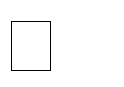 Собеседование - беседа преподавателя со студентами на заданную тему в целях контроля качества усвоения учебного материала и выявления объема полученных знаний, углубления знаний и умений обучающихся. Собеседование – наиболее распространенная форма проведения занятий. Она предполагает подготовку всех студентов по вопросам, вынесенных на обсуждение с единым для всех перечнем рекомендуемой обязательной и дополнительной литературы. Собеседование позволяет вовлечь в обсуждение вопросов темы наибольшее число студентов, при использовании всех средств их активизации: постановки хорошо продуманных, четко сформулированных дополнительных вопросов, умелой концентрации внимания студентов на сильных и слабых сторонах выступлений их коллег, своевременном акцентировании внимания и интереса студентов на новых аспектах темы, вскрывающихся в процессе рассмотрения учебных вопросов и т.д. Дискуссия – форма учебной работы, в рамках которой студенты высказывают своё мнение по проблеме, заданной преподавателем. Оценочное средство, позволяющее включить обучающихся в процесс обсуждения спорного вопроса, проблемы и оценить их умение аргументировать собственную точку зрения по предложенной тематике. Эта форма наиболее удобна для выработки у будущих юристов необходимых навыков полемики. Вопросы, выносимые на подобные практические занятия, всегда имеют теоретическую и практическую значимость. Проведению дискуссии предшествует большая самостоятельная работа студентов, выражающаяся в изучении нормативной и специальной литературы, знакомстве с материалами судебной практики. В рамках аудиторного занятия – идет публичное обсуждение дискуссионных вопросов. Тематическая дискуссия как интерактивная форма обучения предполагает проведение научных дебатов, направленных на: формирование навыков публичного выступления, представлять собственные научные результаты; развитие способности логически верно, аргументированно и ясно строить свою речь. Доклад (эссе) – продукт самостоятельной работы обучающегося, представляющий собой краткое изложение в письменном виде полученных результатов теоретического анализа определенной научной (учебно-исследовательской) темы, где автор раскрывает суть исследуемой проблемы, приводит различные точки зрения, а также собственные взгляды на нее. Данный вид работы предполагает публичное выступление по представлению полученных результатов решения определенной учебно-практической, учебно-исследовательской или научной темы. В докладе студент самостоятельно и полно, на базе проанализированных теоретических и нормативных источников, с использованием методов критического и системного анализа, сравнительного правоведения, юридико-технического толкования и т.п., должен раскрыть тему доклада. Структура доклада: план, введение (в котором обосновываются цели и задачи доклада), содержание работы, заключение (которое должно содержать выводы), список использованных источников. Тестирование – контроль знаний с помощью тестов (система стандартизированных заданий), позволяющий автоматизировать процедуру измерения уровня знаний и умений обучающегося. Целями тестирования являются: проверка знаний по дисциплине; проверка умений логически мыслить, доступно излагать информацию, устанавливать соответствие между событиями и нормами. Выполняя тестовые задания, следует учесть, что на любой вопрос можно дать один и более ответов. При этом число правильных ответов может быть от одного и выше. Для решения тестовых заданий необходимо предварительно изучить нормативную и специальную литературу по рассматриваемой теме. Для успешного прохождения тестовых заданий необходимо внимательно прочитать каждый вопрос и проанализировать предлагаемые ответы. Правильно выполнить задание можно не только при условии знания конкретного материала, но и благодаря способности рассуждать, отвергать неверные варианты ответа. При выполнении заданий студентам необходимо отметить правильный (ные) ответ (ответы). При выполнении тестов следует обратить внимание на рекомендуемую основную и дополнительную литературу (учебники и учебные пособия). Разноуровневые задачи и задания – а) репродуктивного уровня, позволяющие оценивать и диагностировать знание фактического материала (базовые понятия, факты) и умение правильно использовать специальные термины и понятия, узнавание объектов изучения в рамках определенного раздела дисциплины; б) реконструктивного уровня, позволяющие оценивать и диагностировать умения синтезировать, анализировать, обобщать фактический и теоретический материал с формулированием конкретных выводов, установлением причинно-следственных связей. Решение задачи представляется в форме судебного решения, состоящего из трех частей: описательной, мотивировочной, резолютивной. Для этого необходимо проделать следующую работу: дать юридическую оценку описанного случая, при этом выбрать только юридически значимые условия и детали, влияющие на решение казуса; подобрать норму (или нормы) нормативного правового акта, в соответствии с которым решается задача, и обязательно сослаться на источник; сформулировать решение, возможно предложив несколько его вариантов; - заявить окончательное судебное мотивированное суждение. Решение должно быть четким, ясным и мотивированным. Для этого нужно обязательно изучить соответствующие разделы учебника и другие источники. 